Из опыта работы по теме самообразования педагога дополнительного образования Лапаевой О.В.
«Развитие познавательно-исследовательской деятельности детей дошкольного возраста»Актуальность темы
Ребёнок дошкольного возраста – природный исследователь окружающего мира. Мир открывается ребёнку через опыт его личных ощущений, действий, переживаний. «Чем больше ребёнок видел, слышал и переживал, тем больше он знает, и усвоил, тем большим количеством элементов действительности он располагает в своём опыте, тем значительнее и продуктивнее при других равных условиях будет его творческая, исследовательская деятельность»,- писал Лев Семёнович Выготский.Дошкольное образование как часть непрерывного образования является системой передачи детям культурных ценностей, развития умственного и творческого начал. Сегодня ценность не там, где воспринимается по схеме: знаю - не знаю, умею - не умею, а там, где есть тезис: ищу и нахожу, думаю и узнаю, тренируюсь и делаю. На первый план выходит личность ребёнка, готовность его к самостоятельной деятельности, иными становятся и задачи педагога - не научить, а побудить, не оценить, а проанализировать. В настоящее время одной их прогрессивных инновационных форм работы с детьми является проектный метод и исследовательская деятельность, которые позволяют:-расширить образовательное пространство, придать ему новые формы;-развивать у детей умение наблюдать, анализировать явления и делать выводы, проводя сравнения, обобщения и умения;-даёт возможность развития творческого, познавательного мышления ребёнка;-способствует развитию творческого мышления, логики познания, пытливости ума.Развитие познавательной активности у детей дошкольного возраста
особенно актуально в современном мире, так как благодаря развитию познавательно-исследовательской деятельности развиваются и детская любознательность, пытливость ума и на их основе формируются устойчивые познавательные интересы.
Роль современного педагога  не сводится к тому, чтобы донести до ребенка информацию в готовом виде. Педагог призван подвести ребенка к получению знаний, помочь развитию творческой активности ребенка, его воображения. Именно в познавательно-исследовательской деятельности дошкольник получает возможность напрямую удовлетворить присущую ему любознательность, упорядочить свои представления о мире.Это и определило тему моего самообразования.Цель работы по теме самообразования: создать оптимальные условия для развития познавательно-исследовательской деятельности старших дошкольников как основы интеллектуально – личностного, творческого развития; объединить усилия педагогов и родителей для развития познавательно-исследовательской деятельности старших дошкольников.
Задачи:- изучить методики, технологии по познавательно-исследовательской деятельности;
- создать условия для поддержания исследовательской активности детей;
- поддерживать у детей инициативу, сообразительность, пытливость,
самостоятельность, оценочное и критическое отношение к миру;
- развивать познавательную активность детей в процессе экспериментирования;
- развивать наблюдательность, умение сравнивать, анализировать, обобщать, развивать познавательный интерес детей в процессе экспериментирования, установление причинно-следственной зависимости, умение делать выводы;
- развивать внимание, зрительную и слуховую чувствительность.Для начала я изучила разнообразную методическую литературу по данной теме: Тугушева Г. П., Чистякова А. Е. «Экспериментальная деятельность детей среднего и старшего дошкольного возраста».Нищева Н. В. «Опытно-экспериментальная деятельность в ДОУ и познавательно-исследовательская деятельность как направление развитие личности дошкольника». Королева Л.А. «Познавательно-исследовательская деятельность в ДОУ»; Лосева Е.В. «Развитие познавательно-исследовательской деятельности у дошкольников».Костюченко М.П., Комалова Н.П. «Деятельность дошкольников в детской экспериментальной лаборатории». Деркунская  В.А. «Проектная деятельность дошкольников».ДыбинаО.В. и др. Ребенок в мире поиска: Программа по организации по
исковой деятельности детей дошкольного возраста.
Так же изучила опыт коллег на интернет- сайтах.В начале работы по данной теме  провела наблюдение и диагностирование детей по методике Г. А. Урунтаевой,  Ю. А. Афонькиной  и  Э. А. Барановой «Выявление уровней познавательного интереса к окружающему миру у дошкольников» и пришла к выводу, что не все ребята умеют задавать вопросы познавательного характера, отсутствует отклик на познавательную задачу,  задание выполняют, подчиняясь просьбе взрослого.Таблица  1:  результаты уровня познавательного интереса к окружающему миру по методике Г. А. Урунтаевой, Ю. А. Афонькиной и Э. А. БарановойТаблица 2: результаты мониторинга развития интегративного качества «Любознательный, активный»Работу с учащимися я  начала с краткосрочных проектов (в рамках одного занятия). Проектная деятельность возможна только на добровольной основе и желание что-либо исследовать, изучать возникает при наличии интереса, привлекательности темы. Так нами были реализованы проекты «Мой друг – зеленый лук», «Зимующие птицы нашего города», «Животный мир тундры» и многие другие.Работа по проектам проходила в несколько этапов. На первом этапе методом мозгового штурма ребята  выдвигали проблемные вопросы по предложенной теме («что мы знаем, что еще хотим узнать и как нам это сделать?»). На втором этапе мы с ребятами всевозможными способами искали ответы на поставленные вопросы (поиск в энциклопедиях, художественной литературе, беседа с родителями, в играх, в творчестве, в экспериментировании и т.д.). На итоговом этапе  ребята на коллективном обсуждении делились своими новыми знаниями, проводили игры-викторины, тематические развлечения, оформляли альбомы, лэпбуки, мини-музеи, творческие стенгазеты, выставки поделок, рисунков.В течение года наши проекты были самыми разнообразными: исследовательские с творческим уклоном, творческие, социально-информационные, ролевые, познавательно-исследовательские, нормативные. Особый интерес у детей вызывают проекты, в которых  знания о том или ином объекте исследования добывают опытным путем. Так, в рамках реализации проекта «Как устроен человек?» учащиеся узнали о функциях  организма, опытным путем добыли знания о пищеварении и костной системе. Как показала практика, даже самая скучная тема активизирует познавательную активность детей при наличии  интересных проблемных вопросов. К примеру, в проекте «Одежда, обувь и головные уборы» таковыми явились: как появилась пуговица? кто придумал карман? как определить размер обуви и почему говорят «Дело в шляпе»? В процессе работы у детей сформировались стремление к самостоятельности и участию в познавательной деятельности, проявление познавательного интереса. После того, как дети стали более активно принимать участие в выборе тем проектов, стали предлагать пути реализации, мы перешли к долгосрочным проектам. Такими проектами стали:Проект «Живая память» (к 75-летию Победы)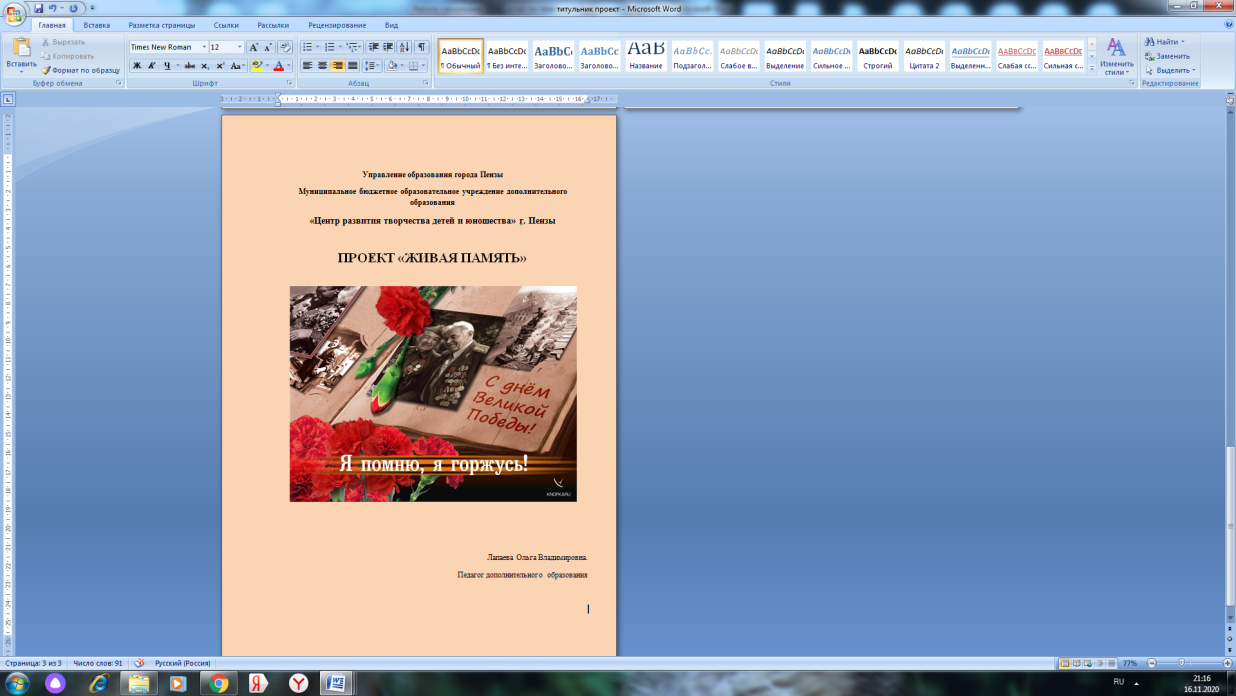 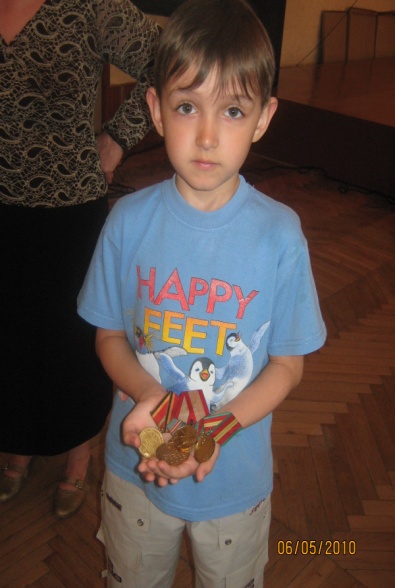 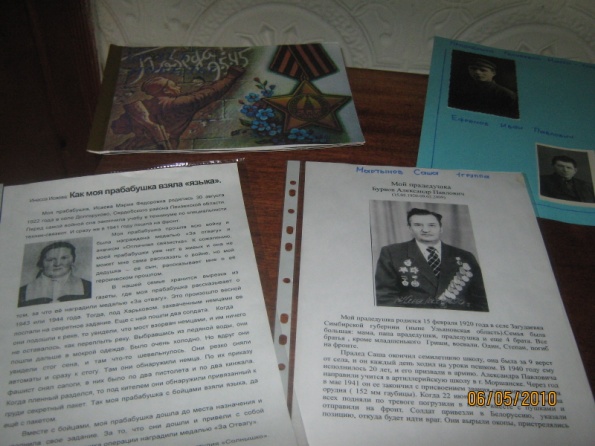 Проект «Будь здоров!» (по здоровьесбережению)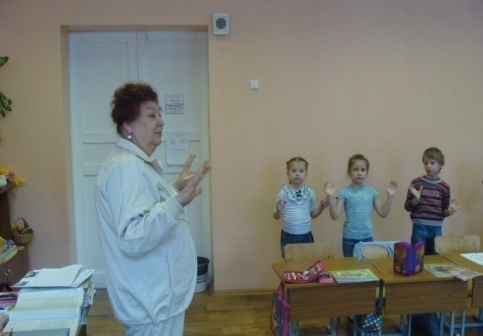 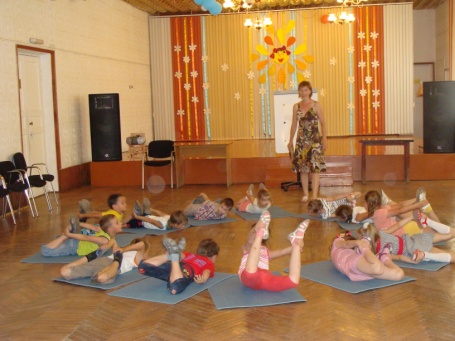 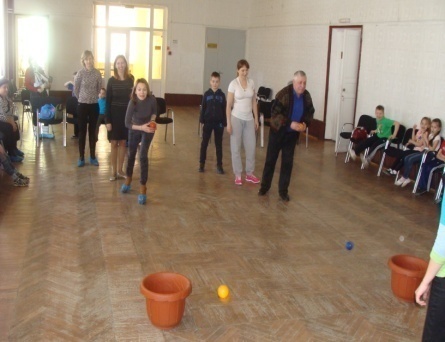 Проект «Родной свой край – люби и знай!» (о достопримечательностях родного города) 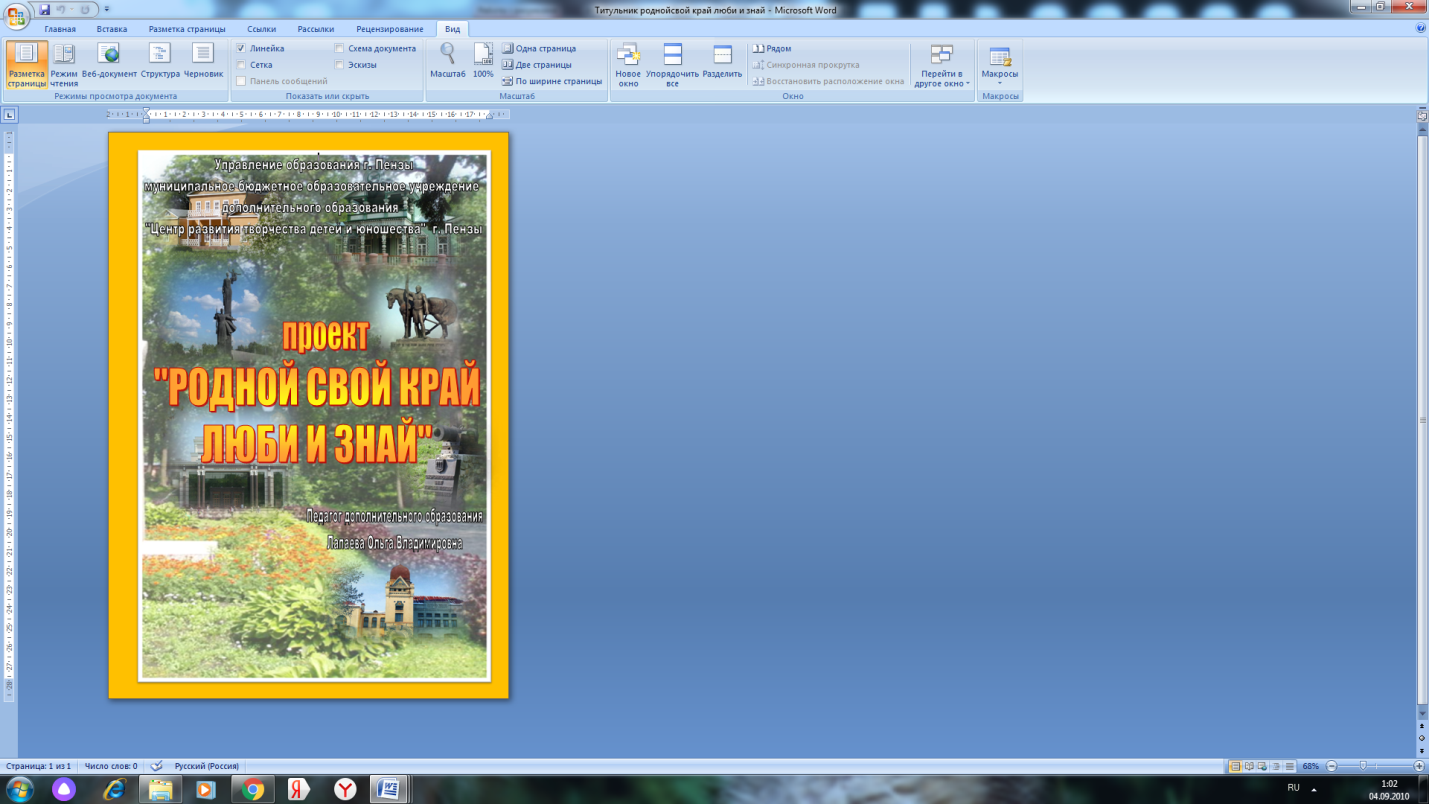 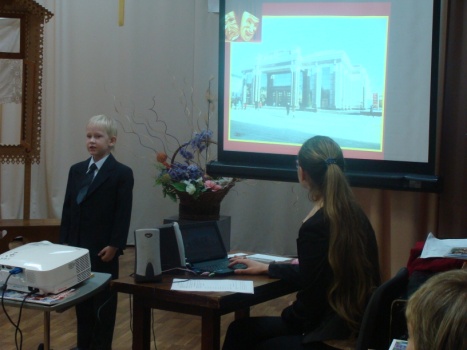 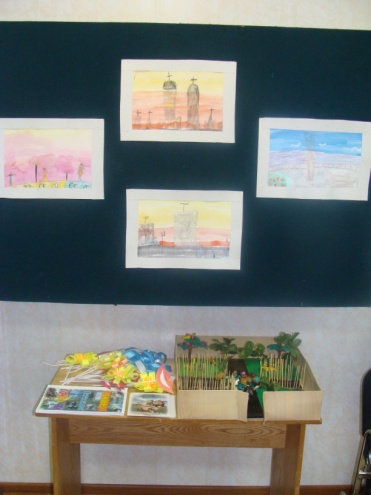 Проект «Энциклопедия одного слова» (по развитию речи)Проект «Диафильм своими руками» (творческий проект).За время работы над проектной деятельностью дети параллельно увлеклись и опытно-экспериментальной деятельностью.  Дошкольнику по природе присуща ориентация на познание окружающего мира и экспериментирование с объектами и явлениями реальности.Детское экспериментирование  имеет огромный развивающий потенциал и тесно связано с другими видами деятельности – наблюдением, развитием речи (умение чётко выразить свою мысль облегчает проведение опыта, в то время как пополнение знаний способствует развитию речи). В процессе экспериментирования словарь детей пополняется словами, обозначающими сенсорные признаки свойства, явления или объекта природы (цвет, форма, величина: мнётся - ломается, высоко - низко, мягкий - твёрдый и прочее). Основным методом в деятельности по экспериментированию у детей дошкольного возраста, я выбрала проведение элементарных опытов.Их новизна и теоретическая значимость в работе заключается в характере решаемых задач: они неизвестны только детям. В процессе этих опытов не происходит научных открытий, а формируются элементарные понятия и умозаключения. В такой работе я использовала обычное бытовое и игровое оборудование (одноразовая посуда, целлофановые пакеты и т.д.). Опыты я использовала для установления детьми причин тех или иных явлений, связей и отношений между предметами и явлениями.В течение учебного года была создана «Мини-лаборатория» в детском объединении. Она оснащена специальным оборудованием, разнообразным материалом:приборы-помощники: лупа, песочные часы, магниты;природный материал: камешки, глина, песок, ракушки, шишки, перья, листья и др.;разнообразные сосуды из различных материалов (пластмасса, стекло, металл);медицинские материалы: пипетки, деревянные палочки, шприцы, мерные ложки;прочие материалы: зеркало, воздушные шары, цветные и прозрачные стекла, сито и др.бросовый материал: кусочки кожи, меха, ткани, пробки и др.Одна из главных задач работы в лаборатории – научить детей задавать вопросы, самостоятельно искать и находить на них ответы.На протяжении всего учебного года мы провели опыты и эксперименты на следующие темы:«Волшебница – вода»;«Горы, камни и песок»;«Воздух»;«Магнит»;«Снег и лед»;«Растения».В процессе экспериментирования дети научились:видеть и выделять проблему;принимать и ставить цель;решать проблемы: анализировать объект или явление, выделять существенные признаки и связи, сопоставлять различные факты, выдвигать гипотезы, предположения, отбирать средства и материалы для самостоятельной деятельности, осуществлять эксперимент;высказывать суждения, делать выводы и умозаключения.Опыты сопровождаются у детей проговариванием и выдвижением множества гипотез-догадок, попытками предугадать ожидаемые результаты. Многократное повторение одних и тех же опытов, свойственное многим детям, вырабатывает у них определенный алгоритм действий, четкость выполнения отдельных операций, аккуратность в работе (иначе эксперимент может не удаться). А вопросы «Зачем?», «Как?» и «Почему?» требуют уже от педагога компетентности в различных областях окружающего нас мира. В условиях детского объединения я использую только элементарные опыты и эксперименты. Их элементарность заключается: во - первых, в характере решаемых задач: они неизвестны только детям;во – вторых, в процессе этих опытов не происходит научных открытий, а формируются элементарные понятия и умозаключения; в - третьих, они практически безопасны;в - четвертых, в такой работе используется обычное бытовое, игровое и нестандартное оборудование.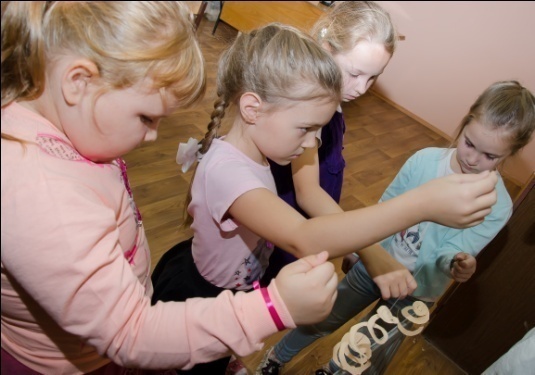 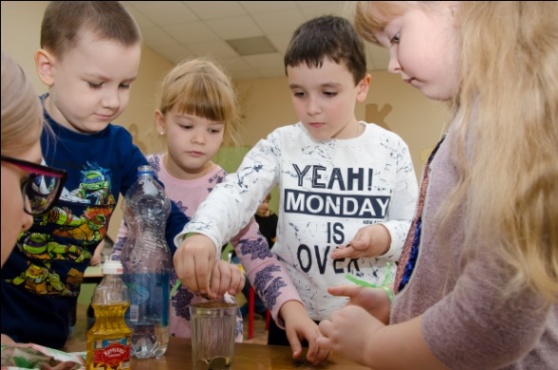 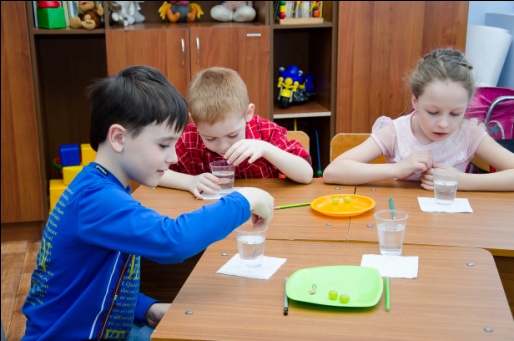 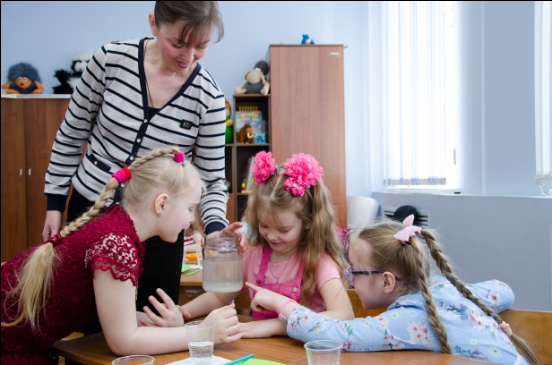 Экспериментальная деятельность вовлекает, «притягивает» к себе не только дошкольников, но и их родителей. Реализация поставленных задач в полной мере не была бы возможна при условии тесного взаимодействия с родителями. С этой целью для родителей  были проведены консультации:«Ребенок - исследователь»;«Организация детского экспериментирования в домашних условиях»;«Детское экспериментирование и его роль в развитии ребенка»;Памятка для родителей «Что нужно делать для поддержания интереса детей к познавательному экспериментированию».По итогам работы мной была разработана картотека опытов и экспериментов.Следующим этапом моей работы стала детская исследовательская деятельность. Для начала я изучила технологию Савенкова А. И.Предлагаемая методика позволяет включить ребенка в собственный исследовательский поиск на любых предметных занятиях. Она рассчитана не только на то, чтобы обучить детей наблюдению и экспериментированию, но и включает в себя полный цикл исследовательской деятельности. От определения проблемы, до представления и защиты полученных результатов.Мной был разработан цикл тренировочных занятий по обучению детей исследовательской деятельности: «Айсберги – странники морей», «Тайны картофеля», «Облака – белогривые лошадки» и др.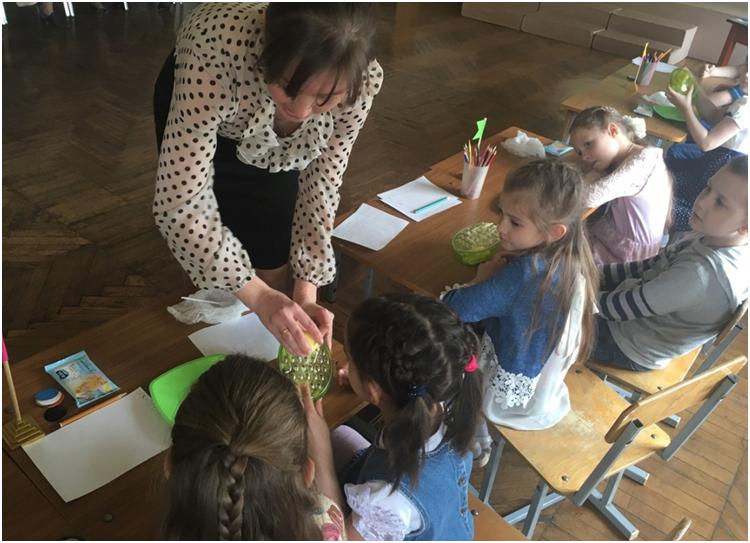 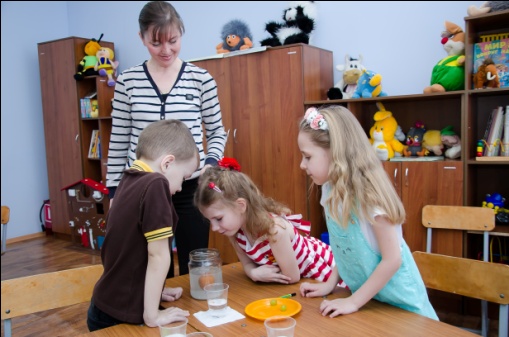           После освоения общей схемы исследовательской деятельности мы перешли к самостоятельной исследовательской практике детей. Каждый ребенок проводил свое собственное исследование. Задача педагога – выполнять обязанности активного помощника, консультанта исследователей. За последние два года мы воплотили в жизнь более 40 исследовательских работ:«Прочно ли куриное яйцо?»«Как рождается снежинка»«Почему в сыре дырки?»«Сколько точек у божьей коровки?»«Дед Мороз и Санта Клаус – добрые волшебники»«Почему у кошки в темноте глаза светятся?» и др.   Свои работы дети представляли на научно-практической конференции в детском объединении.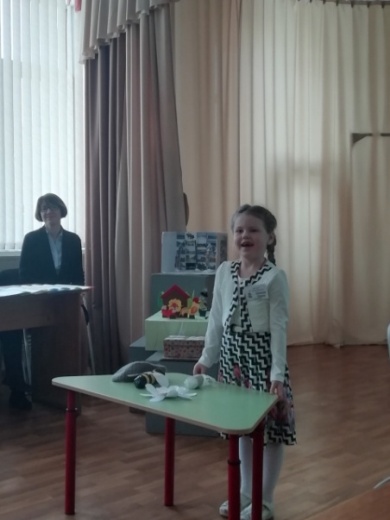 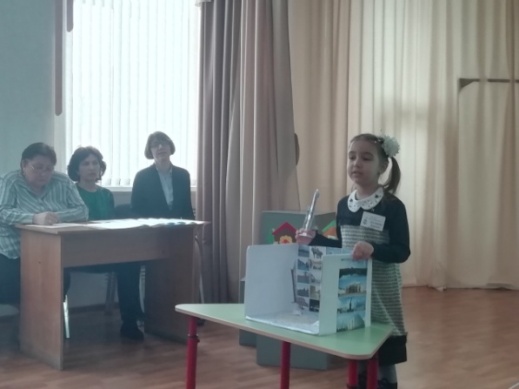 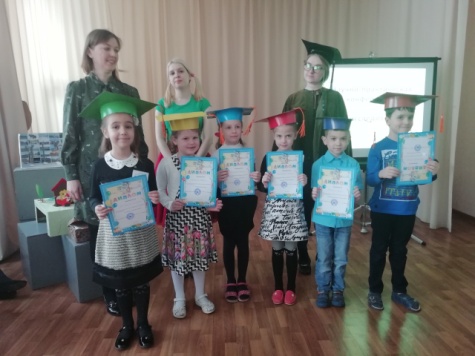 Ожидаемые результаты данной работыФормирование предпосылок поисковой деятельности, интеллектуальной инициативы; Умение определять возможные методы решения проблемы с помощью взрослого, а затем и самостоятельно; Умение применять данные методы, способствующие решению поставленной задачи, с использованием различных вариантов; Желание пользоваться специальной терминологией, ведение конструктивной беседы в процессе совместной, а затем самостоятельной  исследовательской деятельности. Рост  уровня   любознательности, наблюдательности;Активизация  речи  детей, словарный запас пополнился многими понятиями.По итогам мониторинга данные предполагаемые результаты подтвердились.Диагностические методики, используемые для проверки качества проведенной работы:Дидактическая игра «Интервью».   Цель. Выявить умение задавать вопросы.Дидактическая игра «Назови как можно больше возможных признаков этого предмета».   Цель. Умение ставить проблему.Дидактическое упражнение «Почему светит солнце?»  Цель. Наблюдение как способ выявления     проблемы.Упражнения «Почему дует ветер? Почему ребёнок плачет? Почему весною   тает снег?»  Ответы начать со слов: может быть, предположим, допустим,     возможно, что если. Цель. Выявить умение выдвигать гипотезы.Упражнение. Понаблюдать за  рыбкой (птичкой), а затем описать её.     Цель. Развитие способности делать описание животного  (предмета), чётко     формулировать  определение  понятия Дидактическое упражнение. Раздели животных на больших, маленьких, рыжих, черных, белых,  умеющих плавать, по способу питания и т. д.   Цель. Выявить умение детей классифицировать по определённому     признаку.Дидактическая игра «Рассмотри и опиши», «Нарисуй предмет по памяти»     Цель. Развитие внимания и наблюдательности.Опыты с водой, песком, бумагой, магнитами и т. д.   Цель. Выявить умение проводить эксперимент.Дидактическое упражнение «На что похожи геометрические линии, тела?»   Цель. Помочь детям в ходе собственных несложных рассуждений делать    умозаключение (вывод). Дидактическое упражнение «Составь рассказ по плану»   Цель. Проверить умение детей составлять рассказ по плану.Домашнее задание «Важное задание»   Цель. Выявить умение получать информацию из разных источников.По каждому параметру выделяются уровни сформированности исследовательской деятельности детей: высокий, средний и низкий.Данные мониторинга показали, что около 57 % детей имеют высокий уровень, 41% - средний уровень и 2 % - низкий.Но мы не остановились на достигнутом. В 2019 году трое победителей нашей конференции удостоились чести принять участие в заочном этапе XXIII городской научно-практической конференции школьников (секция «Юные исследователи»): Мясникова Юлия, Пятаев Амир, Донцова Мария. Все трое успешно прошли в очный этап и защитили честь детского объединения «Солнышко» и «Центра развития творчества детей и юношества». Наши результаты: Мясникова Юлия заняла 2 место – работа «Волшебные краски»;Пятаев Амир – 3 место – работа «Тайны магнита»;Донцова Мария – сертификат участника – работа «Его величество – электричество».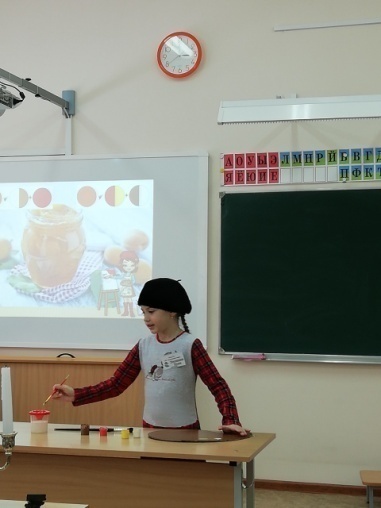 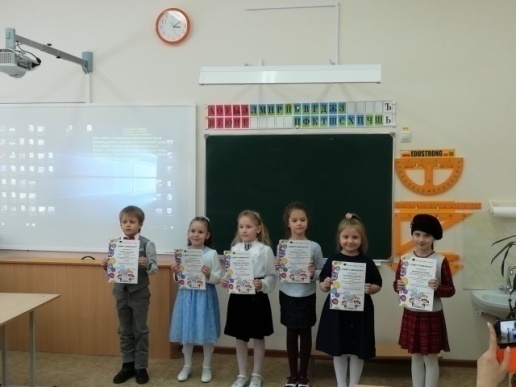 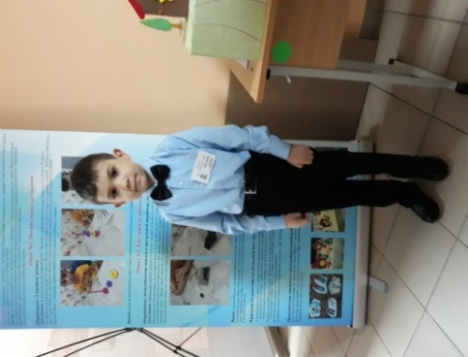 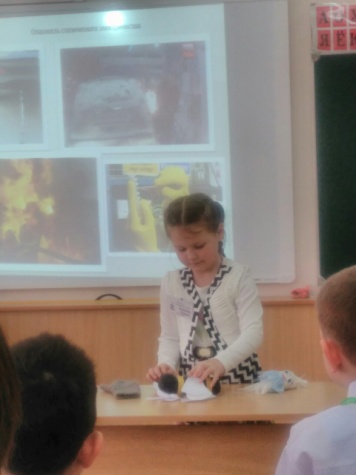 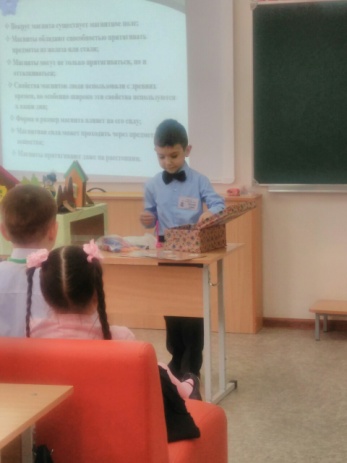 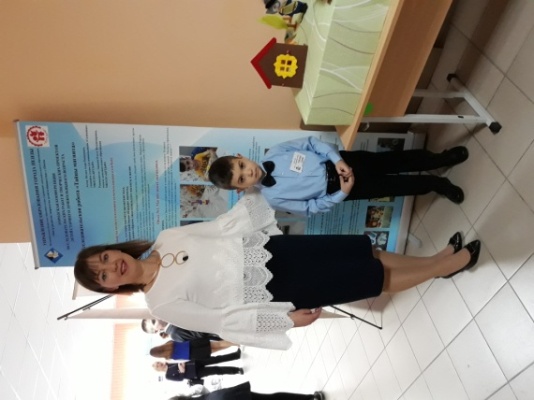 В 2020 году Шашков Иван с исследовательской работой «Мамонты – древние и могучие» стал победителем XXIV городской научно-практической конференции школьников (секция «Юные исследователи») в номинации «Юный исследователь» :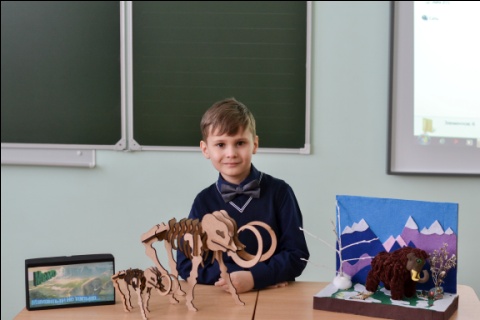 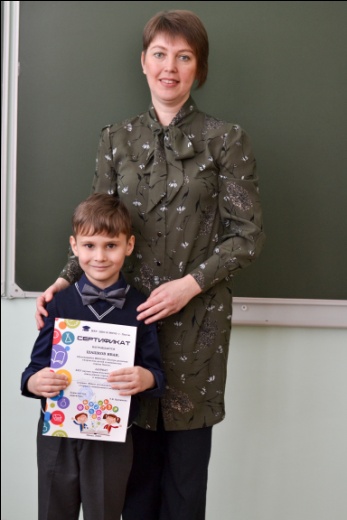 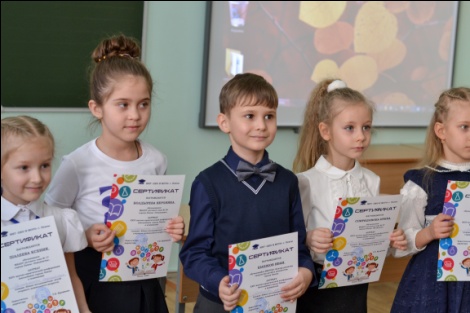 Обобщив весь опыт работы по данной теме (на протяжении последних трех лет), делюсь им с коллегами: выступление на педсовете по теме самообразования; открытое занятие на стажировочной площадке для педагогов области; материалы по проделанной работе опубликованы в сборниках ЦРТДиЮ (из опыта работы).Проанализировав свою работу по теме самообразования, я пришла к выводу, что опыт работы в данном направлении очень эффективен. Такой метод обучения как проектная и исследовательская  деятельность, достаточно мощно активизирует познавательный интерес у детей и способствует усвоению детьми новых знаний и умений, дает толчок для детской инициативы. Поэтому в этом учебном году в программу детского объединения был добавлен раздел «От проектов к первым исследованиям».